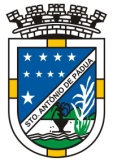 ANEXO I AO EDITAL 074/2022 MODELO – PROPOSTA DE PREÇOSRazão social: _______________________________________________________CNPJ: ____________________________Contato: _________________________Endereço: __________________________________________________________Prezados Senhores,Segue abaixo a proposta de serviços que tem por objeto, nos termos da minuta do Termo de Referência, a prestação de serviço de transporte coletivo no Município de Santo Antônio de Pádua/RJ.Considerando o preço público pratica do atualmente no Município de Santo Antônio de Pádua/RJ, segue a seguinte proposta comercial a este Ente Federativo:ITENERÁRIO                                                                                     VALOR- PÁDUA X DIVISA DE PIRAPETINGA   ...............................  R$                     - PÁDUA X MONTEALEGRE ................................................   R$                                       - BAIRRO GLÓRIA X CIDADE NOVA  ................................   R$                         - PÁDUA X SANTA CRUZ  ........................................................    R$				Declaro aceitar expressamente que, caso seja contratado, irei manter o valor tarifário pelo prazo de 12 meses, ressalvado aspectos relativos ao equilíbrio econômico-financeiro do contrato, sendo atualmente praticados.Declaro estar ciente que o menor preço apresentado será o critério para definir a contratação. _______________________________________                    (assinatura do representante legal da empresa)                            nome do representante legal da empresa                                          carimbo com CNPJ